Presseinformation»Die Aufrechte« von Claudius CrönertMeßkirch, Juli 2022Ein Leben für den Widerstand
Der neue Roman von Claudius CrönertDie Geschichte von Felicitas v. Reznicek (1904-1997)Spionin des Widerstandes und Geliebte von Fritz Wiedemann, Hitlers  Adjutanten Das eindrucksvolle erste Leben der bekannten AlpinistinZum BuchNachdem alle ihre Versuche, Deutschland den Rücken zu kehren, gescheitert sind, schließt sich die Berliner Journalistin Felicitas von Reznicek dem Widerstand gegen das NS-Regime an. Sie erledigt kleinere Aufgaben genauso wie gefährliche Botengänge im Ausland. Als sie sich in Fritz Wiedemann, einen der Adjutanten Hitlers, verliebt, wird er der Mann ihres Lebens. Doch ihre Überzeugungen gibt Felicitas für ihn nicht auf. Zwischen Liebe und Widerstand führt sie ein Leben in ständiger Zerrissenheit.Auch ihre Familie durchzieht ein tiefer Riss. Ihre Mutter lebt als Tochter einer Jüdin in der ständigen Angst vor Entdeckung, ihr Bruder Emil ist Mitglied in der NSDAP und der SS. Ihr geliebter Vater, der Komponist Emil Nikolaus von Reznicek, kann in entscheidenden Situationen seine Meinung oft nicht für sich behalten.Der AutorClaudius Crönert, geboren 1961, ist in Hamburg aufgewachsen. Heute lebt der Autor in Berlin. Er schreibt historische Romane und Krimis. Mehr Informationen zum Autor finden Sie unter: www.claudius-croenert.deDie AufrechteClaudius Crönert512 SeitenEUR 26,00 [D] / EUR 26,80 [A]ISBN 978-3-8392-0247-0Erscheinungstermin: 13. Juli 2022Kontaktadresse: Gmeiner-Verlag GmbH Laura OberndorffIm Ehnried 588605 MeßkirchTelefon: 07575/2095-154Fax: 07575/2095-29laura.oberndorff@gmeiner-verlag.dewww.gmeiner-verlag.deCover und Porträtbild zum Download (Verlinkung hinterlegt)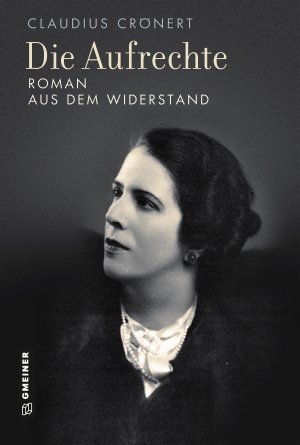 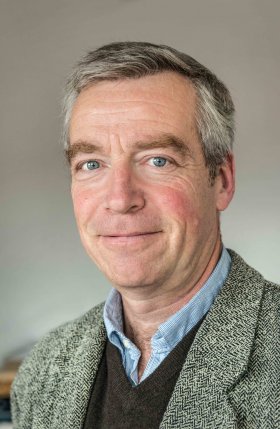                                                               Bildrechte © Martin KunzeAnforderung von Rezensionsexemplaren:Claudius Crönert »Die Aufrechte«, ISBN 978-3-8392-0247-0Absender:RedaktionAnsprechpartnerStraßeLand-PLZ OrtTelefon / TelefaxE-Mail